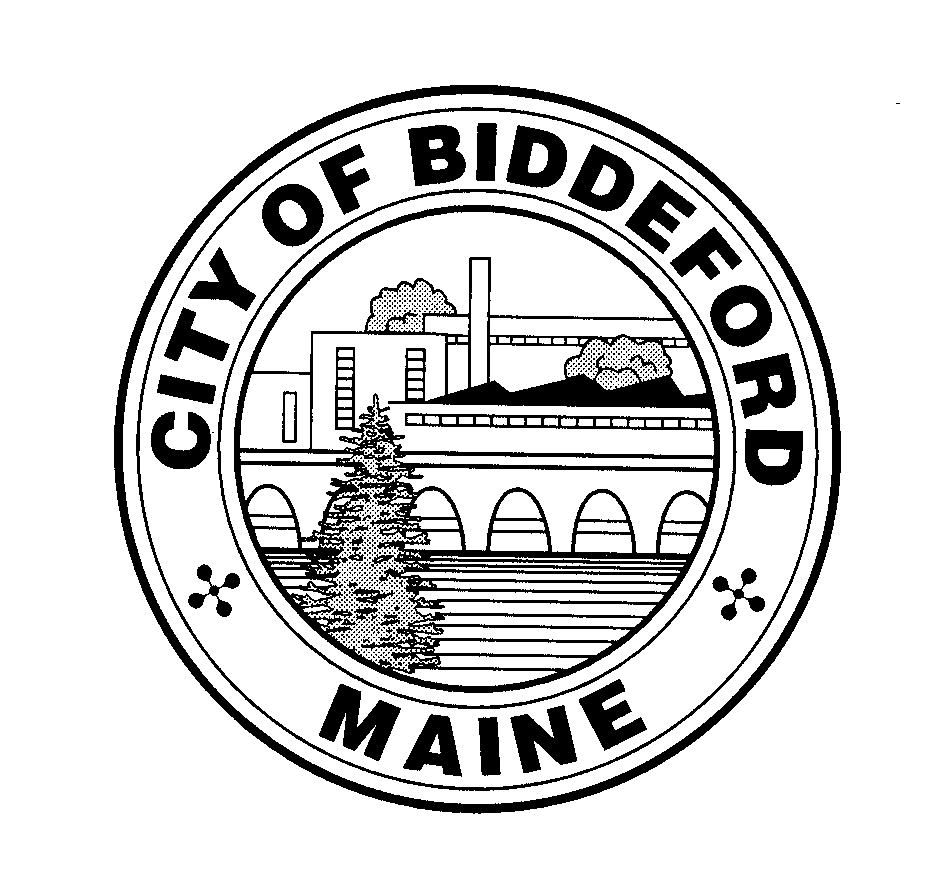 City Of BiddefordGeneral Assistance 205 Main Street, Biddeford ME 04005Phone: (207) 284-9514	Fax: (207) 571-0675Job Search/Employment Verification Name __________________________________________________________________	Date _______________________________________________IN PERSON Date _______________________________	Time _______________________________Company ________________________________________________________________________________________________________________________Address __________________________________________________________________________________________________________________________Position I applied for ___________________________________________________________________________________________________________Person I spoke with __________________________________________________	Phone _____________________________________________Results: (circle one)	Applied 		Interviewed			Not Hiring	Date _______________________________	Time _______________________________Company ________________________________________________________________________________________________________________________Address __________________________________________________________________________________________________________________________Position I applied for ___________________________________________________________________________________________________________Person I spoke with __________________________________________________	Phone _____________________________________________Results: (circle one)	Applied 		Interviewed			Not Hiring	Date _______________________________	Time _______________________________Company ________________________________________________________________________________________________________________________Address __________________________________________________________________________________________________________________________Position I applied for ___________________________________________________________________________________________________________Person I spoke with __________________________________________________	Phone _____________________________________________Results: (circle one)	Applied 		Interviewed			Not Hiring	Date _______________________________	Time _______________________________Company ________________________________________________________________________________________________________________________Address __________________________________________________________________________________________________________________________Position I applied for ___________________________________________________________________________________________________________Person I spoke with __________________________________________________	Phone _____________________________________________Results: (circle one)	Applied 		Interviewed			Not Hiring	Date _______________________________	Time _______________________________Company ________________________________________________________________________________________________________________________Address __________________________________________________________________________________________________________________________Position I applied for ___________________________________________________________________________________________________________Person I spoke with __________________________________________________	Phone _____________________________________________Results: (circle one)	Applied 		Interviewed			Not Hiring	Date _______________________________	Time _______________________________Company ________________________________________________________________________________________________________________________Address __________________________________________________________________________________________________________________________Position I applied for ___________________________________________________________________________________________________________Person I spoke with __________________________________________________	Phone _____________________________________________Results: (circle one)	Applied 		Interviewed			Not Hiring	Date _______________________________	Time _______________________________Company ________________________________________________________________________________________________________________________Address __________________________________________________________________________________________________________________________Position I applied for ___________________________________________________________________________________________________________Person I spoke with __________________________________________________	Phone _____________________________________________Results: (circle one)	Applied 		Interviewed			Not Hiring	Date _______________________________	Time _______________________________Company ________________________________________________________________________________________________________________________Address __________________________________________________________________________________________________________________________Position I applied for ___________________________________________________________________________________________________________Person I spoke with __________________________________________________	Phone _____________________________________________Results: (circle one)	Applied 		Interviewed			Not Hiring	Date _______________________________	Time _______________________________Company ________________________________________________________________________________________________________________________Address __________________________________________________________________________________________________________________________Position I applied for ___________________________________________________________________________________________________________Person I spoke with __________________________________________________	Phone _____________________________________________Results: (circle one)	Applied 		Interviewed			Not Hiring	Date _______________________________	Time _______________________________Company ________________________________________________________________________________________________________________________Address __________________________________________________________________________________________________________________________Position I applied for ___________________________________________________________________________________________________________Person I spoke with __________________________________________________	Phone _____________________________________________Results: (circle one)	Applied 		Interviewed			Not Hiring	Date _______________________________	Time _______________________________Company ________________________________________________________________________________________________________________________Address __________________________________________________________________________________________________________________________Position I applied for ___________________________________________________________________________________________________________Person I spoke with __________________________________________________	Phone _____________________________________________Results: (circle one)	Applied 		Interviewed			Not Hiring	Date _______________________________	Time _______________________________Company ________________________________________________________________________________________________________________________Address __________________________________________________________________________________________________________________________Position I applied for ___________________________________________________________________________________________________________Person I spoke with __________________________________________________	Phone _____________________________________________Results: (circle one)	Applied 		Interviewed			Not Hiring	Date _______________________________	Time _______________________________Company ________________________________________________________________________________________________________________________Address __________________________________________________________________________________________________________________________Position I applied for ___________________________________________________________________________________________________________Person I spoke with __________________________________________________	Phone _____________________________________________Results: (circle one)	Applied 		Interviewed			Not Hiring	Date _______________________________	Time _______________________________Company ________________________________________________________________________________________________________________________Address __________________________________________________________________________________________________________________________Position I applied for ___________________________________________________________________________________________________________Person I spoke with __________________________________________________	Phone _____________________________________________Results: (circle one)	Applied 		Interviewed			Not Hiring	Date _______________________________	Time _______________________________Company ________________________________________________________________________________________________________________________Address __________________________________________________________________________________________________________________________Position I applied for ___________________________________________________________________________________________________________Person I spoke with __________________________________________________	Phone _____________________________________________Results: (circle one)	Applied 		Interviewed			Not Hiring	ONLINEDate _______________________________	Time _______________________________Company ________________________________________________________________________________________________________________________Address __________________________________________________________________________________________________________________________Position I applied for ___________________________________________________________________________________________________________Agency where you applied _____________________________________________________________________________________________________Agency Representative’s signature and printed name _______________________________________________________________________OR provide conformation pageDate _______________________________	Time _______________________________Company ________________________________________________________________________________________________________________________Address __________________________________________________________________________________________________________________________Position I applied for ___________________________________________________________________________________________________________Agency where you applied _____________________________________________________________________________________________________Agency Representative’s signature and printed name _______________________________________________________________________OR provide conformation pageDate _______________________________	Time _______________________________Company ________________________________________________________________________________________________________________________Address __________________________________________________________________________________________________________________________Position I applied for ___________________________________________________________________________________________________________Agency where you applied _____________________________________________________________________________________________________Agency Representative’s signature and printed name _______________________________________________________________________OR provide conformation pageDate _______________________________	Time _______________________________Company ________________________________________________________________________________________________________________________Address __________________________________________________________________________________________________________________________Position I applied for ___________________________________________________________________________________________________________Agency where you applied _____________________________________________________________________________________________________Agency Representative’s signature and printed name _______________________________________________________________________OR provide conformation pageDate _______________________________	Time _______________________________Company ________________________________________________________________________________________________________________________Address __________________________________________________________________________________________________________________________Position I applied for ___________________________________________________________________________________________________________Agency where you applied _____________________________________________________________________________________________________Agency Representative’s signature and printed name _______________________________________________________________________OR provide conformation pageDate _______________________________	Time _______________________________Company ________________________________________________________________________________________________________________________Address __________________________________________________________________________________________________________________________Position I applied for ___________________________________________________________________________________________________________Agency where you applied _____________________________________________________________________________________________________Agency Representative’s signature and printed name _______________________________________________________________________OR provide conformation pageDate _______________________________	Time _______________________________Company ________________________________________________________________________________________________________________________Address __________________________________________________________________________________________________________________________Position I applied for ___________________________________________________________________________________________________________Agency where you applied _____________________________________________________________________________________________________Agency Representative’s signature and printed name _______________________________________________________________________OR provide conformation pageDate _______________________________	Time _______________________________Company ________________________________________________________________________________________________________________________Address __________________________________________________________________________________________________________________________Position I applied for ___________________________________________________________________________________________________________Agency where you applied _____________________________________________________________________________________________________Agency Representative’s signature and printed name _______________________________________________________________________OR provide conformation pageI hereby swear and affirm that the information I provided on this form is true, correct, and complete, and that I have not knowingly withheld any information. I understand that the GA Administrator has the right to verify any information necessary to determine my eligibility and hereby give my consent. I understand if I refuse to give my consent it may result in my not being eligible to receive assistance. Any person who knowingly or willfully makes any written or oral false statement of a material fact to the administrator for the purpose of causing himself/herself to be granted assistance may be ineligible for assistance up to 120 days and may be prosecuted for committing a class D crime. I understand that failure to complete this job search assignment will result in my disqualification from the General Assistance program.Signature __________________________________________________________________	Date _______________________________________________